Меры профилактики острых и хронических гепатитов В и С.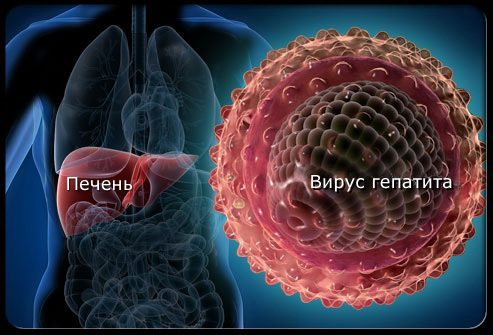 Вирусные гепатиты являются инфекционными заболеваниями, которые поражают внутренние органы и, в большей степени, печень человека, что негативно сказываются на состоянии здоровья.Когда иммунная система не в силах уничтожить первичные появления клеток гепатита, вирус «поселяется» в печени и заболевание приобретает хронический характер. Это тяжелая стадия, которая распространена при поражении гепатитом С, а в некоторых случаях и вирусом В.Гепатит В. У большинства взрослых, которые заболели гепатитов В, симптомы отсутствуют или носят умеренный характер, а затем болезнь проходит самостоятельно. Однако примерно у 5% развивается хроническое инфекционное заболевание.  Это может привести к развитию серьезных осложнений заболевания печени, такие как повреждение печени, печеночная недостаточность и злокачественные новообразования. Первые стадии заболевания обычно протекают малозаметно – появляется тошнота, боли в правом подреберье, тяжесть в желудке, пропадает аппетит и болят суставы. Форма острого проявления гепатита В может быть как безжелтушная, так и желтушная, но нередко она переходит в хроническую стадию. Признаками такого осложнения является: слабость, кровоточивость десен, частые гематомы и незначительное увеличение печени.Гепатит С. При остром гепатите С хронически инфицированными становятся примерно 75% заболевших. Особенность болезни – скрытое и длительное развитие, а затем стремительный переход в цирроз печени.  Тем не менее, существует лечение гепатита С, которое может предотвратить развитие осложнений. Пути передачи вирусных гепатитов могут быть такими:гемотрансфузионный – при переливание крови и ее компонентов;инъекционный – через шприцы и иглы, которые содержат остатки инфицированной вирусом гепатита крови;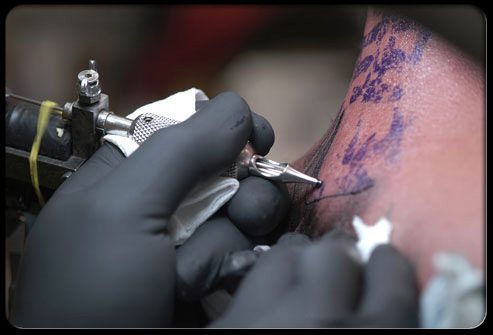 половой путь – при половом акте без использования презерватива;вертикальный – от больной матери к ребенку при родах;при выполнении татуировок, иглоукалываний, пирсинга нестерильными иглами;при маникюре, педикюре, бритье, эпиляции, перманентном макияже, если инструменты не обрабатываются дезинфицирующими растворами.Осложнения и последствия для организмаИ острый, и хронический гепатит могут привести к весьма серьезным последствиям, а их лечение не только длительное, но и дорогое.Среди них стоит особо отметить:воспалительные заболевания желчных путей;печеночную кому (заканчивается смертью в 90% случаев);цирроз печени – возникает у 20% больных вирусным гепатитом. Наиболее часто к циррозу приводит гепатит B и его производные формы;рак печени.Что делать, если Ваш анализ на гепатит – положительный?Если тестирование выявило, что у Вас вирусный гепатит, есть несколько шагов, которые предотвратят передачу вируса родственникам и друзьям. Избегайте совместного использования игл, бритв, маникюрных ножниц или зубных щеток – это также уменьшит передачу вирусного гепатита. Контактные должны быть привиты от гепатита В, чтобы предотвратить развитие хронического заболевания. От гепатита С вакцины не существует.Прививка от гепатита В.Все современные вакцины для профилактики вирусного гепатита В производятся с использованием генно-инженерной технологии. В России используются : "Вакцина против гепатита В рекомбинантная", «Регевак В», "Энджерикс В", "Бубо-Кок", «Бубо-М», «Шанвак-В», «Инфанрикс Гекса», АКДС-ГЕП В. Все эти вакцины слабо реактогенные, взаимозаменяемые – то есть, курс прививок можно начать одной вакциной и закончить другой (хотя все же предпочтительней проводить прививки в рамках курса вакциной одной и той же фирмы-производителя). Они предназначены для вакцинации детей и взрослых против гепатита В.Вакцина отличается высокой степенью безопасности и эффективности. После проведения курса иммунизации вырабатывается достаточный иммунитет у 90 % привитых. С помощью прививок удается снизить уровень заболеваемости гепатитом в 30 раз и предотвратить по крайней мере 85-90% смертей, происходящих вследствие этого заболевания. Кроме того, риск заболеть у рожденных от матерей — носительниц инфекции уменьшается в 20 раз.Многие исследователи называют вакцину против гепатита В «первой противораковой вакциной», т.к. она препятствует развитию ВГВ инфекции, приводящей в конечном итоге к гепатоцеллюлярной карциноме.Чтобы избежать попадания вируса необходимо:предохраняться при половом контакте презервативом; избегать употребления наркотических средств и случайных интимных связей; не использовать чужие маникюрные наборы, пинцеты, ножницы или бритвы. Защитите Вашу печень.Если у Вас есть хронический гепатит, Вы должны предотвратить дальнейшее повреждение своей печени – например, не употреблять спиртные напитки. Поскольку некоторые препараты и пищевые добавки могут повредить печень, Вы должны обсудить их прием с Вашим врачом. Также важны регулярные посещения лечебных учреждений для наблюдения. Ранее прогрессирование заболевания или развитие осложнений могут изменить лечение. Будьте здоровы!!!!!Ирбитский территориальный отдел Управленеия Роспотребнадзора по Свердловской области.ФФБУЗ «ЦГиЭ в Свердловской области в городе Ирбите,Ирбитском, Слободо-Туринском, Тавдинском, Таборинском и Туринском районах